Austin Lake Catamaran Association Membership Registration 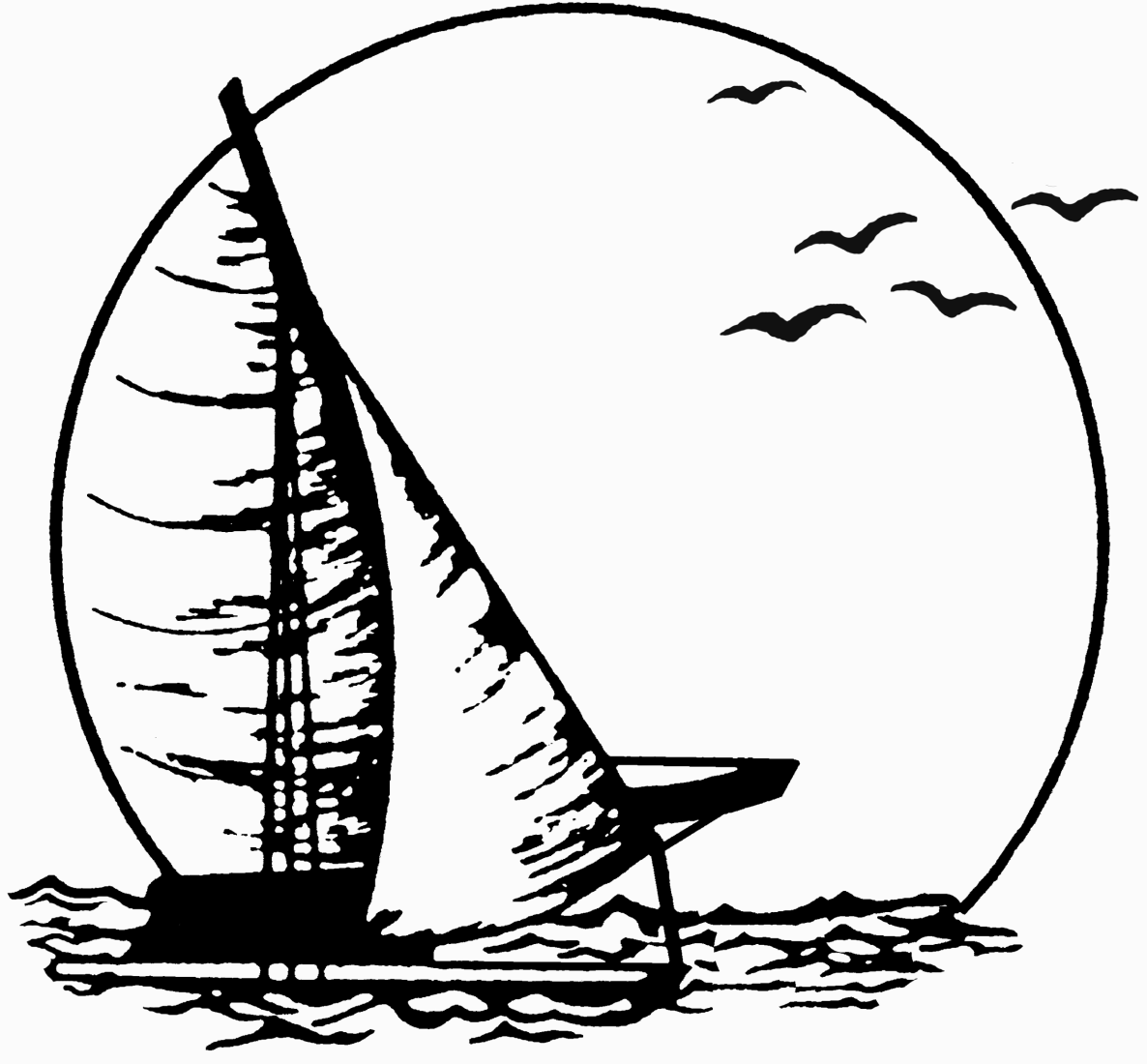 Name(s) ______________________________________	Landline phone # (____) ___________________Address ______________________________________	Cell phone # (____) _______________________	Cell phone # (____) _______________________City ____________________________________ State ___________________ Zip ___________________Email Address(es)___________________________________________Are you on Facebook?__________      ___________________________________________                                    ___________I agree to hold the ALCA, its officers, and committee members harmless of any liability of any nature whatsoever for accident or injury to myself, my crew, my guest, or my boat. I agree to abide by all rules and regulations governing these series of races. I certify that I am in compliance with the safety requirements of the USCG, the Hobie Class Association and the ALCA, and that I and my crew are able to swim.____________________________________________     ________________________________________Member signature				    Date	         Member signature			     DateDues are based upon membership fee and whether a member wishes to race. Members wishing to race will pay for a “racing privilege.” A racing privilege can be held by an “individual,” which allows for scoring and a trophy if earned. A racing privilege may also be “shared” between two ALCA members; this would allow both to be scored but only one trophy will be awarded. If two members choose to share a racing privilege, only one of them may skipper on any given night. If more than one member from a given household intends to skipper on the same night, each would be required to pay for an “individual” racing privilege.Children (under 21 years of age) of ALCA members will be able to race and be scored, free of charge, with their parent’s signed consent on file.Please list your children who may skipper this coming year and sign below: (no charge with parent as racing member)I hereby give consent for my child to participate as a skipper in ALCA racing and abide by all conditions herewith:Parental consent – signature		DatePlease mail signed membership with monies (checks made payable to ALCA) to Faith Akert, 9702 East Shore Drive, Portage MI  49002-7482Dues Dues Dues Dues Dues Racing InformationRacing InformationRacing InformationRacing InformationNameNameMember $10.00Racing privilege $20.00Racing privilege $20.00Sail no.(s)FleetFleetFleetNameNameMember $10.00Indiv.SharedSail no.(s)FleetFleetFleetNameNameMember $10.00Indiv.SharedPort. APort. BPort. BTotals:    _______    _______+_____+_____=    ________ Total=    ________ Total=    ________ Total